6月3日每日一练1.教学计划的中心问题是( )。   [单选题]正确率：55%2.现代教学的基本组织形式是( )。   [单选题]正确率：95%3.要把心理健康教育贯穿在学校教育教学活动之中，注意发挥教师在教育教学中的( )和为人师表的作用。   [单选题]正确率：95%4.一个地区的平均文化程度越高，人口出生率就越低，这体现了教育的( )。   [单选题]正确率：55%5.教育现代化的最高目的是实现( )。   [单选题]正确率：60%选项小计比例A.学科设置 (答案)1155%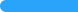 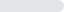 B.学科顺序00%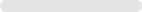 C.课时分配420%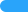 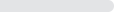 D.学年编制和学周安排525%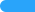 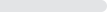 选项小计比例A.个别教学制00%B.班级授课制 (答案)1995%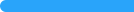 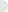 C.现场教学00%D.小班教学15%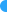 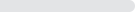 选项小计比例A.主导作用 (答案)1995%B.主体作用00%C.心理作用15%D.人格魅力00%选项小计比例A.人口功能 (答案)1155%B.政治功能00%C.经济功能315%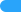 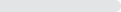 D.文化功能630%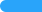 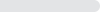 选项小计比例A.教育理念现代化840%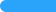 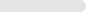 B.人的现代化 (答案)1260%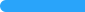 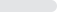 C.教育条件现代化00%D.教育内容现代化00%